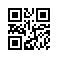 Strana:  1 z Strana:  1 z 22222Odběratel:Odběratel:Odběratel:Odběratel:Odběratel:Odběratel:Historický ústav AV ČR, v.v.i.
Prosecká 809/76
190 00 PRAHA 9
Česká republikaHistorický ústav AV ČR, v.v.i.
Prosecká 809/76
190 00 PRAHA 9
Česká republikaHistorický ústav AV ČR, v.v.i.
Prosecká 809/76
190 00 PRAHA 9
Česká republikaHistorický ústav AV ČR, v.v.i.
Prosecká 809/76
190 00 PRAHA 9
Česká republikaHistorický ústav AV ČR, v.v.i.
Prosecká 809/76
190 00 PRAHA 9
Česká republikaHistorický ústav AV ČR, v.v.i.
Prosecká 809/76
190 00 PRAHA 9
Česká republikaHistorický ústav AV ČR, v.v.i.
Prosecká 809/76
190 00 PRAHA 9
Česká republikaHistorický ústav AV ČR, v.v.i.
Prosecká 809/76
190 00 PRAHA 9
Česká republikaHistorický ústav AV ČR, v.v.i.
Prosecká 809/76
190 00 PRAHA 9
Česká republikaHistorický ústav AV ČR, v.v.i.
Prosecká 809/76
190 00 PRAHA 9
Česká republikaHistorický ústav AV ČR, v.v.i.
Prosecká 809/76
190 00 PRAHA 9
Česká republikaHistorický ústav AV ČR, v.v.i.
Prosecká 809/76
190 00 PRAHA 9
Česká republikaPID:PID:PID:PID:PID:Odběratel:Odběratel:Odběratel:Historický ústav AV ČR, v.v.i.
Prosecká 809/76
190 00 PRAHA 9
Česká republikaHistorický ústav AV ČR, v.v.i.
Prosecká 809/76
190 00 PRAHA 9
Česká republikaHistorický ústav AV ČR, v.v.i.
Prosecká 809/76
190 00 PRAHA 9
Česká republikaHistorický ústav AV ČR, v.v.i.
Prosecká 809/76
190 00 PRAHA 9
Česká republikaHistorický ústav AV ČR, v.v.i.
Prosecká 809/76
190 00 PRAHA 9
Česká republikaHistorický ústav AV ČR, v.v.i.
Prosecká 809/76
190 00 PRAHA 9
Česká republikaHistorický ústav AV ČR, v.v.i.
Prosecká 809/76
190 00 PRAHA 9
Česká republikaHistorický ústav AV ČR, v.v.i.
Prosecká 809/76
190 00 PRAHA 9
Česká republikaHistorický ústav AV ČR, v.v.i.
Prosecká 809/76
190 00 PRAHA 9
Česká republikaHistorický ústav AV ČR, v.v.i.
Prosecká 809/76
190 00 PRAHA 9
Česká republikaHistorický ústav AV ČR, v.v.i.
Prosecká 809/76
190 00 PRAHA 9
Česká republikaHistorický ústav AV ČR, v.v.i.
Prosecká 809/76
190 00 PRAHA 9
Česká republikaPID:PID:PID:PID:PID:2350000723500007Odběratel:Odběratel:Odběratel:Historický ústav AV ČR, v.v.i.
Prosecká 809/76
190 00 PRAHA 9
Česká republikaHistorický ústav AV ČR, v.v.i.
Prosecká 809/76
190 00 PRAHA 9
Česká republikaHistorický ústav AV ČR, v.v.i.
Prosecká 809/76
190 00 PRAHA 9
Česká republikaHistorický ústav AV ČR, v.v.i.
Prosecká 809/76
190 00 PRAHA 9
Česká republikaHistorický ústav AV ČR, v.v.i.
Prosecká 809/76
190 00 PRAHA 9
Česká republikaHistorický ústav AV ČR, v.v.i.
Prosecká 809/76
190 00 PRAHA 9
Česká republikaHistorický ústav AV ČR, v.v.i.
Prosecká 809/76
190 00 PRAHA 9
Česká republikaHistorický ústav AV ČR, v.v.i.
Prosecká 809/76
190 00 PRAHA 9
Česká republikaHistorický ústav AV ČR, v.v.i.
Prosecká 809/76
190 00 PRAHA 9
Česká republikaHistorický ústav AV ČR, v.v.i.
Prosecká 809/76
190 00 PRAHA 9
Česká republikaHistorický ústav AV ČR, v.v.i.
Prosecká 809/76
190 00 PRAHA 9
Česká republikaHistorický ústav AV ČR, v.v.i.
Prosecká 809/76
190 00 PRAHA 9
Česká republikaPID:PID:PID:PID:PID:2350000723500007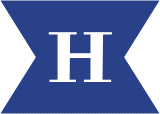 Historický ústav AV ČR, v.v.i.
Prosecká 809/76
190 00 PRAHA 9
Česká republikaHistorický ústav AV ČR, v.v.i.
Prosecká 809/76
190 00 PRAHA 9
Česká republikaHistorický ústav AV ČR, v.v.i.
Prosecká 809/76
190 00 PRAHA 9
Česká republikaHistorický ústav AV ČR, v.v.i.
Prosecká 809/76
190 00 PRAHA 9
Česká republikaHistorický ústav AV ČR, v.v.i.
Prosecká 809/76
190 00 PRAHA 9
Česká republikaHistorický ústav AV ČR, v.v.i.
Prosecká 809/76
190 00 PRAHA 9
Česká republikaHistorický ústav AV ČR, v.v.i.
Prosecká 809/76
190 00 PRAHA 9
Česká republikaHistorický ústav AV ČR, v.v.i.
Prosecká 809/76
190 00 PRAHA 9
Česká republikaHistorický ústav AV ČR, v.v.i.
Prosecká 809/76
190 00 PRAHA 9
Česká republikaHistorický ústav AV ČR, v.v.i.
Prosecká 809/76
190 00 PRAHA 9
Česká republikaHistorický ústav AV ČR, v.v.i.
Prosecká 809/76
190 00 PRAHA 9
Česká republikaHistorický ústav AV ČR, v.v.i.
Prosecká 809/76
190 00 PRAHA 9
Česká republikaSmlouva:Smlouva:Smlouva:Smlouva:Smlouva:2350000723500007Historický ústav AV ČR, v.v.i.
Prosecká 809/76
190 00 PRAHA 9
Česká republikaHistorický ústav AV ČR, v.v.i.
Prosecká 809/76
190 00 PRAHA 9
Česká republikaHistorický ústav AV ČR, v.v.i.
Prosecká 809/76
190 00 PRAHA 9
Česká republikaHistorický ústav AV ČR, v.v.i.
Prosecká 809/76
190 00 PRAHA 9
Česká republikaHistorický ústav AV ČR, v.v.i.
Prosecká 809/76
190 00 PRAHA 9
Česká republikaHistorický ústav AV ČR, v.v.i.
Prosecká 809/76
190 00 PRAHA 9
Česká republikaHistorický ústav AV ČR, v.v.i.
Prosecká 809/76
190 00 PRAHA 9
Česká republikaHistorický ústav AV ČR, v.v.i.
Prosecká 809/76
190 00 PRAHA 9
Česká republikaHistorický ústav AV ČR, v.v.i.
Prosecká 809/76
190 00 PRAHA 9
Česká republikaHistorický ústav AV ČR, v.v.i.
Prosecká 809/76
190 00 PRAHA 9
Česká republikaHistorický ústav AV ČR, v.v.i.
Prosecká 809/76
190 00 PRAHA 9
Česká republikaHistorický ústav AV ČR, v.v.i.
Prosecká 809/76
190 00 PRAHA 9
Česká republika2350000723500007Historický ústav AV ČR, v.v.i.
Prosecká 809/76
190 00 PRAHA 9
Česká republikaHistorický ústav AV ČR, v.v.i.
Prosecká 809/76
190 00 PRAHA 9
Česká republikaHistorický ústav AV ČR, v.v.i.
Prosecká 809/76
190 00 PRAHA 9
Česká republikaHistorický ústav AV ČR, v.v.i.
Prosecká 809/76
190 00 PRAHA 9
Česká republikaHistorický ústav AV ČR, v.v.i.
Prosecká 809/76
190 00 PRAHA 9
Česká republikaHistorický ústav AV ČR, v.v.i.
Prosecká 809/76
190 00 PRAHA 9
Česká republikaHistorický ústav AV ČR, v.v.i.
Prosecká 809/76
190 00 PRAHA 9
Česká republikaHistorický ústav AV ČR, v.v.i.
Prosecká 809/76
190 00 PRAHA 9
Česká republikaHistorický ústav AV ČR, v.v.i.
Prosecká 809/76
190 00 PRAHA 9
Česká republikaHistorický ústav AV ČR, v.v.i.
Prosecká 809/76
190 00 PRAHA 9
Česká republikaHistorický ústav AV ČR, v.v.i.
Prosecká 809/76
190 00 PRAHA 9
Česká republikaHistorický ústav AV ČR, v.v.i.
Prosecká 809/76
190 00 PRAHA 9
Česká republikaČíslo účtu:Číslo účtu:Číslo účtu:Číslo účtu:Číslo účtu:2350000723500007Historický ústav AV ČR, v.v.i.
Prosecká 809/76
190 00 PRAHA 9
Česká republikaHistorický ústav AV ČR, v.v.i.
Prosecká 809/76
190 00 PRAHA 9
Česká republikaHistorický ústav AV ČR, v.v.i.
Prosecká 809/76
190 00 PRAHA 9
Česká republikaHistorický ústav AV ČR, v.v.i.
Prosecká 809/76
190 00 PRAHA 9
Česká republikaHistorický ústav AV ČR, v.v.i.
Prosecká 809/76
190 00 PRAHA 9
Česká republikaHistorický ústav AV ČR, v.v.i.
Prosecká 809/76
190 00 PRAHA 9
Česká republikaHistorický ústav AV ČR, v.v.i.
Prosecká 809/76
190 00 PRAHA 9
Česká republikaHistorický ústav AV ČR, v.v.i.
Prosecká 809/76
190 00 PRAHA 9
Česká republikaHistorický ústav AV ČR, v.v.i.
Prosecká 809/76
190 00 PRAHA 9
Česká republikaHistorický ústav AV ČR, v.v.i.
Prosecká 809/76
190 00 PRAHA 9
Česká republikaHistorický ústav AV ČR, v.v.i.
Prosecká 809/76
190 00 PRAHA 9
Česká republikaHistorický ústav AV ČR, v.v.i.
Prosecká 809/76
190 00 PRAHA 9
Česká republikaPeněžní ústav:Peněžní ústav:Peněžní ústav:Peněžní ústav:Peněžní ústav:2350000723500007Historický ústav AV ČR, v.v.i.
Prosecká 809/76
190 00 PRAHA 9
Česká republikaHistorický ústav AV ČR, v.v.i.
Prosecká 809/76
190 00 PRAHA 9
Česká republikaHistorický ústav AV ČR, v.v.i.
Prosecká 809/76
190 00 PRAHA 9
Česká republikaHistorický ústav AV ČR, v.v.i.
Prosecká 809/76
190 00 PRAHA 9
Česká republikaHistorický ústav AV ČR, v.v.i.
Prosecká 809/76
190 00 PRAHA 9
Česká republikaHistorický ústav AV ČR, v.v.i.
Prosecká 809/76
190 00 PRAHA 9
Česká republikaHistorický ústav AV ČR, v.v.i.
Prosecká 809/76
190 00 PRAHA 9
Česká republikaHistorický ústav AV ČR, v.v.i.
Prosecká 809/76
190 00 PRAHA 9
Česká republikaHistorický ústav AV ČR, v.v.i.
Prosecká 809/76
190 00 PRAHA 9
Česká republikaHistorický ústav AV ČR, v.v.i.
Prosecká 809/76
190 00 PRAHA 9
Česká republikaHistorický ústav AV ČR, v.v.i.
Prosecká 809/76
190 00 PRAHA 9
Česká republikaHistorický ústav AV ČR, v.v.i.
Prosecká 809/76
190 00 PRAHA 9
Česká republika23500007235000072350000723500007Dodavatel:Dodavatel:Dodavatel:Dodavatel:Dodavatel:Dodavatel:Dodavatel:2350000723500007DIČ:DIČ:DIČ:CZ67985963CZ67985963CZ67985963CZ67985963Dodavatel:Dodavatel:Dodavatel:Dodavatel:Dodavatel:Dodavatel:Dodavatel:2350000723500007DIČ:DIČ:DIČ:CZ67985963CZ67985963CZ67985963CZ67985963IČ:IČ:2419801324198013241980132419801324198013DIČ:DIČ:CZ24198013CZ24198013CZ24198013CZ24198013CZ241980132350000723500007IČ:IČ:IČ:67985963679859636798596367985963IČ:IČ:2419801324198013241980132419801324198013DIČ:DIČ:CZ24198013CZ24198013CZ24198013CZ24198013CZ241980132350000723500007IČ:IČ:IČ:679859636798596367985963679859632350000723500007IČ:IČ:IČ:679859636798596367985963679859632350000723500007IČ:IČ:IČ:6798596367985963679859636798596323500007235000072350000723500007Konečný příjemce:Konečný příjemce:Konečný příjemce:Konečný příjemce:Konečný příjemce:Konečný příjemce:Konečný příjemce:Konečný příjemce:Konečný příjemce:Konečný příjemce:235000072350000723500007235000072350000723500007Platnost objednávky do:Platnost objednávky do:Platnost objednávky do:Platnost objednávky do:Platnost objednávky do:Platnost objednávky do:Platnost objednávky do:Platnost objednávky do:31.12.202331.12.202331.12.202331.12.2023Termín dodání:Termín dodání:Termín dodání:Termín dodání:Termín dodání:Termín dodání:Termín dodání:03.03.202303.03.202303.03.202303.03.2023Forma úhrady:Forma úhrady:Forma úhrady:Forma úhrady:Forma úhrady:Forma úhrady:Forma úhrady:PříkazemPříkazemPříkazemPříkazemForma úhrady:Forma úhrady:Forma úhrady:Forma úhrady:Forma úhrady:Forma úhrady:Forma úhrady:PříkazemPříkazemPříkazemPříkazemForma úhrady:Forma úhrady:Forma úhrady:Forma úhrady:Forma úhrady:Forma úhrady:Forma úhrady:PříkazemPříkazemPříkazemPříkazemTermín úhrady:Termín úhrady:Termín úhrady:Termín úhrady:Termín úhrady:Termín úhrady:Termín úhrady:Termín úhrady:Termín úhrady:Termín úhrady:Termín úhrady:Termín úhrady:Termín úhrady:Termín úhrady:Při fakturaci vždy uvádějte číslo objednávky.Žádáme Vás o vrácení potvrzené objednávky!Při fakturaci vždy uvádějte číslo objednávky.Žádáme Vás o vrácení potvrzené objednávky!Při fakturaci vždy uvádějte číslo objednávky.Žádáme Vás o vrácení potvrzené objednávky!Při fakturaci vždy uvádějte číslo objednávky.Žádáme Vás o vrácení potvrzené objednávky!Při fakturaci vždy uvádějte číslo objednávky.Žádáme Vás o vrácení potvrzené objednávky!Při fakturaci vždy uvádějte číslo objednávky.Žádáme Vás o vrácení potvrzené objednávky!Při fakturaci vždy uvádějte číslo objednávky.Žádáme Vás o vrácení potvrzené objednávky!Při fakturaci vždy uvádějte číslo objednávky.Žádáme Vás o vrácení potvrzené objednávky!Při fakturaci vždy uvádějte číslo objednávky.Žádáme Vás o vrácení potvrzené objednávky!Při fakturaci vždy uvádějte číslo objednávky.Žádáme Vás o vrácení potvrzené objednávky!Při fakturaci vždy uvádějte číslo objednávky.Žádáme Vás o vrácení potvrzené objednávky!Při fakturaci vždy uvádějte číslo objednávky.Žádáme Vás o vrácení potvrzené objednávky!Při fakturaci vždy uvádějte číslo objednávky.Žádáme Vás o vrácení potvrzené objednávky!Při fakturaci vždy uvádějte číslo objednávky.Žádáme Vás o vrácení potvrzené objednávky!Při fakturaci vždy uvádějte číslo objednávky.Žádáme Vás o vrácení potvrzené objednávky!Při fakturaci vždy uvádějte číslo objednávky.Žádáme Vás o vrácení potvrzené objednávky!Při fakturaci vždy uvádějte číslo objednávky.Žádáme Vás o vrácení potvrzené objednávky!Při fakturaci vždy uvádějte číslo objednávky.Žádáme Vás o vrácení potvrzené objednávky!Při fakturaci vždy uvádějte číslo objednávky.Žádáme Vás o vrácení potvrzené objednávky!Při fakturaci vždy uvádějte číslo objednávky.Žádáme Vás o vrácení potvrzené objednávky!Při fakturaci vždy uvádějte číslo objednávky.Žádáme Vás o vrácení potvrzené objednávky!Při fakturaci vždy uvádějte číslo objednávky.Žádáme Vás o vrácení potvrzené objednávky!Při fakturaci vždy uvádějte číslo objednávky.Žádáme Vás o vrácení potvrzené objednávky!Při fakturaci vždy uvádějte číslo objednávky.Žádáme Vás o vrácení potvrzené objednávky!Při fakturaci vždy uvádějte číslo objednávky.Žádáme Vás o vrácení potvrzené objednávky!Při fakturaci vždy uvádějte číslo objednávky.Žádáme Vás o vrácení potvrzené objednávky!Při fakturaci vždy uvádějte číslo objednávky.Žádáme Vás o vrácení potvrzené objednávky!PoložkaPoložkaPoložkaPoložkaPoložkaPoložkaPoložkaPoložkaPoložkaPoložkaPoložkaPoložkaPoložkaPoložkaPoložkaPoložkaPoložkaPoložkaPoložkaPoložkaPoložkaPoložkaPoložkaPoložkaPoložkaPoložkaPoložkaPoložkaReferenční čísloReferenční čísloReferenční čísloReferenční čísloReferenční čísloMnožstvíMnožstvíMnožstvíMJMJMJMJMJMJCena/MJ vč. DPHCena/MJ vč. DPHCena/MJ vč. DPHCena/MJ vč. DPHCena/MJ vč. DPHCelkem vč. DPHCelkem vč. DPHCelkem vč. DPHCelkem vč. DPHCelkem vč. DPHCelkem vč. DPHCelkem vč. DPHCelkem vč. DPHCelkem vč. DPHCentral Europe - předplatné r. 2023Central Europe - předplatné r. 2023Central Europe - předplatné r. 2023Central Europe - předplatné r. 2023Central Europe - předplatné r. 2023Central Europe - předplatné r. 2023Central Europe - předplatné r. 2023Central Europe - předplatné r. 2023Central Europe - předplatné r. 2023Central Europe - předplatné r. 2023Central Europe - předplatné r. 2023Central Europe - předplatné r. 2023Central Europe - předplatné r. 2023Central Europe - předplatné r. 2023Central Europe - předplatné r. 2023Central Europe - předplatné r. 2023Central Europe - předplatné r. 2023Central Europe - předplatné r. 2023Central Europe - předplatné r. 2023Central Europe - předplatné r. 2023Central Europe - předplatné r. 2023Central Europe - předplatné r. 2023Central Europe - předplatné r. 2023Central Europe - předplatné r. 2023Central Europe - předplatné r. 2023Central Europe - předplatné r. 2023Central Europe - předplatné r. 2023Central Europe - předplatné r. 2023Central European History - předplatné r. 2023Central European History - předplatné r. 2023Central European History - předplatné r. 2023Central European History - předplatné r. 2023Central European History - předplatné r. 2023Central European History - předplatné r. 2023Central European History - předplatné r. 2023Central European History - předplatné r. 2023Central European History - předplatné r. 2023Central European History - předplatné r. 2023Central European History - předplatné r. 2023Central European History - předplatné r. 2023Central European History - předplatné r. 2023Central European History - předplatné r. 2023Central European History - předplatné r. 2023Central European History - předplatné r. 2023Central European History - předplatné r. 2023Central European History - předplatné r. 2023Central European History - předplatné r. 2023Central European History - předplatné r. 2023Central European History - předplatné r. 2023Central European History - předplatné r. 2023Central European History - předplatné r. 2023Central European History - předplatné r. 2023Central European History - předplatné r. 2023Central European History - předplatné r. 2023Central European History - předplatné r. 2023Central European History - předplatné r. 2023Dzieje Najnowsze - předplatné r. 2023Dzieje Najnowsze - předplatné r. 2023Dzieje Najnowsze - předplatné r. 2023Dzieje Najnowsze - předplatné r. 2023Dzieje Najnowsze - předplatné r. 2023Dzieje Najnowsze - předplatné r. 2023Dzieje Najnowsze - předplatné r. 2023Dzieje Najnowsze - předplatné r. 2023Dzieje Najnowsze - předplatné r. 2023Dzieje Najnowsze - předplatné r. 2023Dzieje Najnowsze - předplatné r. 2023Dzieje Najnowsze - předplatné r. 2023Dzieje Najnowsze - předplatné r. 2023Dzieje Najnowsze - předplatné r. 2023Dzieje Najnowsze - předplatné r. 2023Dzieje Najnowsze - předplatné r. 2023Dzieje Najnowsze - předplatné r. 2023Dzieje Najnowsze - předplatné r. 2023Dzieje Najnowsze - předplatné r. 2023Dzieje Najnowsze - předplatné r. 2023Dzieje Najnowsze - předplatné r. 2023Dzieje Najnowsze - předplatné r. 2023Dzieje Najnowsze - předplatné r. 2023Dzieje Najnowsze - předplatné r. 2023Dzieje Najnowsze - předplatné r. 2023Dzieje Najnowsze - předplatné r. 2023Dzieje Najnowsze - předplatné r. 2023Dzieje Najnowsze - předplatné r. 2023Études balkaniques - předplatné r. 2023Études balkaniques - předplatné r. 2023Études balkaniques - předplatné r. 2023Études balkaniques - předplatné r. 2023Études balkaniques - předplatné r. 2023Études balkaniques - předplatné r. 2023Études balkaniques - předplatné r. 2023Études balkaniques - předplatné r. 2023Études balkaniques - předplatné r. 2023Études balkaniques - předplatné r. 2023Études balkaniques - předplatné r. 2023Études balkaniques - předplatné r. 2023Études balkaniques - předplatné r. 2023Études balkaniques - předplatné r. 2023Études balkaniques - předplatné r. 2023Études balkaniques - předplatné r. 2023Études balkaniques - předplatné r. 2023Études balkaniques - předplatné r. 2023Études balkaniques - předplatné r. 2023Études balkaniques - předplatné r. 2023Études balkaniques - předplatné r. 2023Études balkaniques - předplatné r. 2023Études balkaniques - předplatné r. 2023Études balkaniques - předplatné r. 2023Études balkaniques - předplatné r. 2023Études balkaniques - předplatné r. 2023Études balkaniques - předplatné r. 2023Études balkaniques - předplatné r. 2023Geschichte und Gesellschaft - předplatné r. 2023Geschichte und Gesellschaft - předplatné r. 2023Geschichte und Gesellschaft - předplatné r. 2023Geschichte und Gesellschaft - předplatné r. 2023Geschichte und Gesellschaft - předplatné r. 2023Geschichte und Gesellschaft - předplatné r. 2023Geschichte und Gesellschaft - předplatné r. 2023Geschichte und Gesellschaft - předplatné r. 2023Geschichte und Gesellschaft - předplatné r. 2023Geschichte und Gesellschaft - předplatné r. 2023Geschichte und Gesellschaft - předplatné r. 2023Geschichte und Gesellschaft - předplatné r. 2023Geschichte und Gesellschaft - předplatné r. 2023Geschichte und Gesellschaft - předplatné r. 2023Geschichte und Gesellschaft - předplatné r. 2023Geschichte und Gesellschaft - předplatné r. 2023Geschichte und Gesellschaft - předplatné r. 2023Geschichte und Gesellschaft - předplatné r. 2023Geschichte und Gesellschaft - předplatné r. 2023Geschichte und Gesellschaft - předplatné r. 2023Geschichte und Gesellschaft - předplatné r. 2023Geschichte und Gesellschaft - předplatné r. 2023Geschichte und Gesellschaft - předplatné r. 2023Geschichte und Gesellschaft - předplatné r. 2023Geschichte und Gesellschaft - předplatné r. 2023Geschichte und Gesellschaft - předplatné r. 2023Geschichte und Gesellschaft - předplatné r. 2023Geschichte und Gesellschaft - předplatné r. 2023Historická revue - předplatné r. 2023Historická revue - předplatné r. 2023Historická revue - předplatné r. 2023Historická revue - předplatné r. 2023Historická revue - předplatné r. 2023Historická revue - předplatné r. 2023Historická revue - předplatné r. 2023Historická revue - předplatné r. 2023Historická revue - předplatné r. 2023Historická revue - předplatné r. 2023Historická revue - předplatné r. 2023Historická revue - předplatné r. 2023Historická revue - předplatné r. 2023Historická revue - předplatné r. 2023Historická revue - předplatné r. 2023Historická revue - předplatné r. 2023Historická revue - předplatné r. 2023Historická revue - předplatné r. 2023Historická revue - předplatné r. 2023Historická revue - předplatné r. 2023Historická revue - předplatné r. 2023Historická revue - předplatné r. 2023Historická revue - předplatné r. 2023Historická revue - předplatné r. 2023Historická revue - předplatné r. 2023Historická revue - předplatné r. 2023Historická revue - předplatné r. 2023Historická revue - předplatné r. 2023Historický časopis - předplatné r. 2023Historický časopis - předplatné r. 2023Historický časopis - předplatné r. 2023Historický časopis - předplatné r. 2023Historický časopis - předplatné r. 2023Historický časopis - předplatné r. 2023Historický časopis - předplatné r. 2023Historický časopis - předplatné r. 2023Historický časopis - předplatné r. 2023Historický časopis - předplatné r. 2023Historický časopis - předplatné r. 2023Historický časopis - předplatné r. 2023Historický časopis - předplatné r. 2023Historický časopis - předplatné r. 2023Historický časopis - předplatné r. 2023Historický časopis - předplatné r. 2023Historický časopis - předplatné r. 2023Historický časopis - předplatné r. 2023Historický časopis - předplatné r. 2023Historický časopis - předplatné r. 2023Historický časopis - předplatné r. 2023Historický časopis - předplatné r. 2023Historický časopis - předplatné r. 2023Historický časopis - předplatné r. 2023Historický časopis - předplatné r. 2023Historický časopis - předplatné r. 2023Historický časopis - předplatné r. 2023Historický časopis - předplatné r. 2023Kwartalnik Historyczny - předplatné r. 2023Kwartalnik Historyczny - předplatné r. 2023Kwartalnik Historyczny - předplatné r. 2023Kwartalnik Historyczny - předplatné r. 2023Kwartalnik Historyczny - předplatné r. 2023Kwartalnik Historyczny - předplatné r. 2023Kwartalnik Historyczny - předplatné r. 2023Kwartalnik Historyczny - předplatné r. 2023Kwartalnik Historyczny - předplatné r. 2023Kwartalnik Historyczny - předplatné r. 2023Kwartalnik Historyczny - předplatné r. 2023Kwartalnik Historyczny - předplatné r. 2023Kwartalnik Historyczny - předplatné r. 2023Kwartalnik Historyczny - předplatné r. 2023Kwartalnik Historyczny - předplatné r. 2023Kwartalnik Historyczny - předplatné r. 2023Kwartalnik Historyczny - předplatné r. 2023Kwartalnik Historyczny - předplatné r. 2023Kwartalnik Historyczny - předplatné r. 2023Kwartalnik Historyczny - předplatné r. 2023Kwartalnik Historyczny - předplatné r. 2023Kwartalnik Historyczny - předplatné r. 2023Kwartalnik Historyczny - předplatné r. 2023Kwartalnik Historyczny - předplatné r. 2023Kwartalnik Historyczny - předplatné r. 2023Kwartalnik Historyczny - předplatné r. 2023Kwartalnik Historyczny - předplatné r. 2023Kwartalnik Historyczny - předplatné r. 2023Przeglad Historyczny - předplatné r. 2023Przeglad Historyczny - předplatné r. 2023Przeglad Historyczny - předplatné r. 2023Przeglad Historyczny - předplatné r. 2023Przeglad Historyczny - předplatné r. 2023Przeglad Historyczny - předplatné r. 2023Przeglad Historyczny - předplatné r. 2023Przeglad Historyczny - předplatné r. 2023Przeglad Historyczny - předplatné r. 2023Przeglad Historyczny - předplatné r. 2023Przeglad Historyczny - předplatné r. 2023Przeglad Historyczny - předplatné r. 2023Przeglad Historyczny - předplatné r. 2023Przeglad Historyczny - předplatné r. 2023Przeglad Historyczny - předplatné r. 2023Przeglad Historyczny - předplatné r. 2023Przeglad Historyczny - předplatné r. 2023Przeglad Historyczny - předplatné r. 2023Przeglad Historyczny - předplatné r. 2023Przeglad Historyczny - předplatné r. 2023Przeglad Historyczny - předplatné r. 2023Przeglad Historyczny - předplatné r. 2023Przeglad Historyczny - předplatné r. 2023Przeglad Historyczny - předplatné r. 2023Przeglad Historyczny - předplatné r. 2023Przeglad Historyczny - předplatné r. 2023Przeglad Historyczny - předplatné r. 2023Przeglad Historyczny - předplatné r. 2023Przeglad Zachodni - předplatné r. 2023Przeglad Zachodni - předplatné r. 2023Przeglad Zachodni - předplatné r. 2023Przeglad Zachodni - předplatné r. 2023Przeglad Zachodni - předplatné r. 2023Przeglad Zachodni - předplatné r. 2023Przeglad Zachodni - předplatné r. 2023Przeglad Zachodni - předplatné r. 2023Przeglad Zachodni - předplatné r. 2023Przeglad Zachodni - předplatné r. 2023Przeglad Zachodni - předplatné r. 2023Przeglad Zachodni - předplatné r. 2023Przeglad Zachodni - předplatné r. 2023Przeglad Zachodni - předplatné r. 2023Przeglad Zachodni - předplatné r. 2023Przeglad Zachodni - předplatné r. 2023Przeglad Zachodni - předplatné r. 2023Przeglad Zachodni - předplatné r. 2023Przeglad Zachodni - předplatné r. 2023Przeglad Zachodni - předplatné r. 2023Przeglad Zachodni - předplatné r. 2023Przeglad Zachodni - předplatné r. 2023Przeglad Zachodni - předplatné r. 2023Przeglad Zachodni - předplatné r. 2023Przeglad Zachodni - předplatné r. 2023Przeglad Zachodni - předplatné r. 2023Przeglad Zachodni - předplatné r. 2023Przeglad Zachodni - předplatné r. 2023Slavic Review - předplatné r. 2023Slavic Review - předplatné r. 2023Slavic Review - předplatné r. 2023Slavic Review - předplatné r. 2023Slavic Review - předplatné r. 2023Slavic Review - předplatné r. 2023Slavic Review - předplatné r. 2023Slavic Review - předplatné r. 2023Slavic Review - předplatné r. 2023Slavic Review - předplatné r. 2023Slavic Review - předplatné r. 2023Slavic Review - předplatné r. 2023Slavic Review - předplatné r. 2023Slavic Review - předplatné r. 2023Slavic Review - předplatné r. 2023Slavic Review - předplatné r. 2023Slavic Review - předplatné r. 2023Slavic Review - předplatné r. 2023Slavic Review - předplatné r. 2023Slavic Review - předplatné r. 2023Slavic Review - předplatné r. 2023Slavic Review - předplatné r. 2023Slavic Review - předplatné r. 2023Slavic Review - předplatné r. 2023Slavic Review - předplatné r. 2023Slavic Review - předplatné r. 2023Slavic Review - předplatné r. 2023Slavic Review - předplatné r. 2023Slavica Slovaca - předplatné r. 2023Slavica Slovaca - předplatné r. 2023Slavica Slovaca - předplatné r. 2023Slavica Slovaca - předplatné r. 2023Slavica Slovaca - předplatné r. 2023Slavica Slovaca - předplatné r. 2023Slavica Slovaca - předplatné r. 2023Slavica Slovaca - předplatné r. 2023Slavica Slovaca - předplatné r. 2023Slavica Slovaca - předplatné r. 2023Slavica Slovaca - předplatné r. 2023Slavica Slovaca - předplatné r. 2023Slavica Slovaca - předplatné r. 2023Slavica Slovaca - předplatné r. 2023Slavica Slovaca - předplatné r. 2023Slavica Slovaca - předplatné r. 2023Slavica Slovaca - předplatné r. 2023Slavica Slovaca - předplatné r. 2023Slavica Slovaca - předplatné r. 2023Slavica Slovaca - předplatné r. 2023Slavica Slovaca - předplatné r. 2023Slavica Slovaca - předplatné r. 2023Slavica Slovaca - předplatné r. 2023Slavica Slovaca - předplatné r. 2023Slavica Slovaca - předplatné r. 2023Slavica Slovaca - předplatné r. 2023Slavica Slovaca - předplatné r. 2023Slavica Slovaca - předplatné r. 2023Zeitschrift für Geschichtswissenschaft - předplatné r. 2023Zeitschrift für Geschichtswissenschaft - předplatné r. 2023Zeitschrift für Geschichtswissenschaft - předplatné r. 2023Zeitschrift für Geschichtswissenschaft - předplatné r. 2023Zeitschrift für Geschichtswissenschaft - předplatné r. 2023Zeitschrift für Geschichtswissenschaft - předplatné r. 2023Zeitschrift für Geschichtswissenschaft - předplatné r. 2023Zeitschrift für Geschichtswissenschaft - předplatné r. 2023Zeitschrift für Geschichtswissenschaft - předplatné r. 2023Zeitschrift für Geschichtswissenschaft - předplatné r. 2023Zeitschrift für Geschichtswissenschaft - předplatné r. 2023Zeitschrift für Geschichtswissenschaft - předplatné r. 2023Zeitschrift für Geschichtswissenschaft - předplatné r. 2023Zeitschrift für Geschichtswissenschaft - předplatné r. 2023Zeitschrift für Geschichtswissenschaft - předplatné r. 2023Zeitschrift für Geschichtswissenschaft - předplatné r. 2023Zeitschrift für Geschichtswissenschaft - předplatné r. 2023Zeitschrift für Geschichtswissenschaft - předplatné r. 2023Zeitschrift für Geschichtswissenschaft - předplatné r. 2023Zeitschrift für Geschichtswissenschaft - předplatné r. 2023Zeitschrift für Geschichtswissenschaft - předplatné r. 2023Zeitschrift für Geschichtswissenschaft - předplatné r. 2023Zeitschrift für Geschichtswissenschaft - předplatné r. 2023Zeitschrift für Geschichtswissenschaft - předplatné r. 2023Zeitschrift für Geschichtswissenschaft - předplatné r. 2023Zeitschrift für Geschichtswissenschaft - předplatné r. 2023Zeitschrift für Geschichtswissenschaft - předplatné r. 2023Zeitschrift für Geschichtswissenschaft - předplatné r. 2023Zeitschrifr für Ostmitteleuropa- Forschung - předplatné r. 2023Zeitschrifr für Ostmitteleuropa- Forschung - předplatné r. 2023Zeitschrifr für Ostmitteleuropa- Forschung - předplatné r. 2023Zeitschrifr für Ostmitteleuropa- Forschung - předplatné r. 2023Zeitschrifr für Ostmitteleuropa- Forschung - předplatné r. 2023Zeitschrifr für Ostmitteleuropa- Forschung - předplatné r. 2023Zeitschrifr für Ostmitteleuropa- Forschung - předplatné r. 2023Zeitschrifr für Ostmitteleuropa- Forschung - předplatné r. 2023Zeitschrifr für Ostmitteleuropa- Forschung - předplatné r. 2023Zeitschrifr für Ostmitteleuropa- Forschung - předplatné r. 2023Zeitschrifr für Ostmitteleuropa- Forschung - předplatné r. 2023Zeitschrifr für Ostmitteleuropa- Forschung - předplatné r. 2023Zeitschrifr für Ostmitteleuropa- Forschung - předplatné r. 2023Zeitschrifr für Ostmitteleuropa- Forschung - předplatné r. 2023Zeitschrifr für Ostmitteleuropa- Forschung - předplatné r. 2023Zeitschrifr für Ostmitteleuropa- Forschung - předplatné r. 2023Zeitschrifr für Ostmitteleuropa- Forschung - předplatné r. 2023Zeitschrifr für Ostmitteleuropa- Forschung - předplatné r. 2023Zeitschrifr für Ostmitteleuropa- Forschung - předplatné r. 2023Zeitschrifr für Ostmitteleuropa- Forschung - předplatné r. 2023Zeitschrifr für Ostmitteleuropa- Forschung - předplatné r. 2023Zeitschrifr für Ostmitteleuropa- Forschung - předplatné r. 2023Zeitschrifr für Ostmitteleuropa- Forschung - předplatné r. 2023Zeitschrifr für Ostmitteleuropa- Forschung - předplatné r. 2023Zeitschrifr für Ostmitteleuropa- Forschung - předplatné r. 2023Zeitschrifr für Ostmitteleuropa- Forschung - předplatné r. 2023Zeitschrifr für Ostmitteleuropa- Forschung - předplatné r. 2023Zeitschrifr für Ostmitteleuropa- Forschung - předplatné r. 2023Datum vystavení:Datum vystavení:Datum vystavení:Datum vystavení:Datum vystavení:Datum vystavení:27.01.202327.01.202327.01.2023Interní údaje objednatele : 381110 \ 100 \ 800000 - Režie \ 0800   Deník: 50 \ Brno objednávky provozníInterní údaje objednatele : 381110 \ 100 \ 800000 - Režie \ 0800   Deník: 50 \ Brno objednávky provozníInterní údaje objednatele : 381110 \ 100 \ 800000 - Režie \ 0800   Deník: 50 \ Brno objednávky provozníInterní údaje objednatele : 381110 \ 100 \ 800000 - Režie \ 0800   Deník: 50 \ Brno objednávky provozníInterní údaje objednatele : 381110 \ 100 \ 800000 - Režie \ 0800   Deník: 50 \ Brno objednávky provozníInterní údaje objednatele : 381110 \ 100 \ 800000 - Režie \ 0800   Deník: 50 \ Brno objednávky provozníInterní údaje objednatele : 381110 \ 100 \ 800000 - Režie \ 0800   Deník: 50 \ Brno objednávky provozníInterní údaje objednatele : 381110 \ 100 \ 800000 - Režie \ 0800   Deník: 50 \ Brno objednávky provozníInterní údaje objednatele : 381110 \ 100 \ 800000 - Režie \ 0800   Deník: 50 \ Brno objednávky provozníInterní údaje objednatele : 381110 \ 100 \ 800000 - Režie \ 0800   Deník: 50 \ Brno objednávky provozníInterní údaje objednatele : 381110 \ 100 \ 800000 - Režie \ 0800   Deník: 50 \ Brno objednávky provozníInterní údaje objednatele : 381110 \ 100 \ 800000 - Režie \ 0800   Deník: 50 \ Brno objednávky provozníInterní údaje objednatele : 381110 \ 100 \ 800000 - Režie \ 0800   Deník: 50 \ Brno objednávky provozníInterní údaje objednatele : 381110 \ 100 \ 800000 - Režie \ 0800   Deník: 50 \ Brno objednávky provozníInterní údaje objednatele : 381110 \ 100 \ 800000 - Režie \ 0800   Deník: 50 \ Brno objednávky provozníInterní údaje objednatele : 381110 \ 100 \ 800000 - Režie \ 0800   Deník: 50 \ Brno objednávky provozníInterní údaje objednatele : 381110 \ 100 \ 800000 - Režie \ 0800   Deník: 50 \ Brno objednávky provozníInterní údaje objednatele : 381110 \ 100 \ 800000 - Režie \ 0800   Deník: 50 \ Brno objednávky provozníInterní údaje objednatele : 381110 \ 100 \ 800000 - Režie \ 0800   Deník: 50 \ Brno objednávky provozníInterní údaje objednatele : 381110 \ 100 \ 800000 - Režie \ 0800   Deník: 50 \ Brno objednávky provozníInterní údaje objednatele : 381110 \ 100 \ 800000 - Režie \ 0800   Deník: 50 \ Brno objednávky provozníInterní údaje objednatele : 381110 \ 100 \ 800000 - Režie \ 0800   Deník: 50 \ Brno objednávky provozníInterní údaje objednatele : 381110 \ 100 \ 800000 - Režie \ 0800   Deník: 50 \ Brno objednávky provozníInterní údaje objednatele : 381110 \ 100 \ 800000 - Režie \ 0800   Deník: 50 \ Brno objednávky provozníInterní údaje objednatele : 381110 \ 100 \ 800000 - Režie \ 0800   Deník: 50 \ Brno objednávky provozníInterní údaje objednatele : 381110 \ 100 \ 800000 - Režie \ 0800   Deník: 50 \ Brno objednávky provozníInterní údaje objednatele : 381110 \ 100 \ 800000 - Režie \ 0800   Deník: 50 \ Brno objednávky provozníOrganizace je zapsána u MŠMT v rejstříku v.v.i. podle § 6 zák. č. 341/2005 Sb. pod spisovou značkou 17113/2006-34/HÚ k 1.1.2007.Organizace je zapsána u MŠMT v rejstříku v.v.i. podle § 6 zák. č. 341/2005 Sb. pod spisovou značkou 17113/2006-34/HÚ k 1.1.2007.Organizace je zapsána u MŠMT v rejstříku v.v.i. podle § 6 zák. č. 341/2005 Sb. pod spisovou značkou 17113/2006-34/HÚ k 1.1.2007.Organizace je zapsána u MŠMT v rejstříku v.v.i. podle § 6 zák. č. 341/2005 Sb. pod spisovou značkou 17113/2006-34/HÚ k 1.1.2007.Organizace je zapsána u MŠMT v rejstříku v.v.i. podle § 6 zák. č. 341/2005 Sb. pod spisovou značkou 17113/2006-34/HÚ k 1.1.2007.Organizace je zapsána u MŠMT v rejstříku v.v.i. podle § 6 zák. č. 341/2005 Sb. pod spisovou značkou 17113/2006-34/HÚ k 1.1.2007.Organizace je zapsána u MŠMT v rejstříku v.v.i. podle § 6 zák. č. 341/2005 Sb. pod spisovou značkou 17113/2006-34/HÚ k 1.1.2007.Organizace je zapsána u MŠMT v rejstříku v.v.i. podle § 6 zák. č. 341/2005 Sb. pod spisovou značkou 17113/2006-34/HÚ k 1.1.2007.Organizace je zapsána u MŠMT v rejstříku v.v.i. podle § 6 zák. č. 341/2005 Sb. pod spisovou značkou 17113/2006-34/HÚ k 1.1.2007.Organizace je zapsána u MŠMT v rejstříku v.v.i. podle § 6 zák. č. 341/2005 Sb. pod spisovou značkou 17113/2006-34/HÚ k 1.1.2007.Organizace je zapsána u MŠMT v rejstříku v.v.i. podle § 6 zák. č. 341/2005 Sb. pod spisovou značkou 17113/2006-34/HÚ k 1.1.2007.Organizace je zapsána u MŠMT v rejstříku v.v.i. podle § 6 zák. č. 341/2005 Sb. pod spisovou značkou 17113/2006-34/HÚ k 1.1.2007.Organizace je zapsána u MŠMT v rejstříku v.v.i. podle § 6 zák. č. 341/2005 Sb. pod spisovou značkou 17113/2006-34/HÚ k 1.1.2007.Organizace je zapsána u MŠMT v rejstříku v.v.i. podle § 6 zák. č. 341/2005 Sb. pod spisovou značkou 17113/2006-34/HÚ k 1.1.2007.Organizace je zapsána u MŠMT v rejstříku v.v.i. podle § 6 zák. č. 341/2005 Sb. pod spisovou značkou 17113/2006-34/HÚ k 1.1.2007.Organizace je zapsána u MŠMT v rejstříku v.v.i. podle § 6 zák. č. 341/2005 Sb. pod spisovou značkou 17113/2006-34/HÚ k 1.1.2007.Organizace je zapsána u MŠMT v rejstříku v.v.i. podle § 6 zák. č. 341/2005 Sb. pod spisovou značkou 17113/2006-34/HÚ k 1.1.2007.Organizace je zapsána u MŠMT v rejstříku v.v.i. podle § 6 zák. č. 341/2005 Sb. pod spisovou značkou 17113/2006-34/HÚ k 1.1.2007.Organizace je zapsána u MŠMT v rejstříku v.v.i. podle § 6 zák. č. 341/2005 Sb. pod spisovou značkou 17113/2006-34/HÚ k 1.1.2007.Organizace je zapsána u MŠMT v rejstříku v.v.i. podle § 6 zák. č. 341/2005 Sb. pod spisovou značkou 17113/2006-34/HÚ k 1.1.2007.Organizace je zapsána u MŠMT v rejstříku v.v.i. podle § 6 zák. č. 341/2005 Sb. pod spisovou značkou 17113/2006-34/HÚ k 1.1.2007.Organizace je zapsána u MŠMT v rejstříku v.v.i. podle § 6 zák. č. 341/2005 Sb. pod spisovou značkou 17113/2006-34/HÚ k 1.1.2007.Organizace je zapsána u MŠMT v rejstříku v.v.i. podle § 6 zák. č. 341/2005 Sb. pod spisovou značkou 17113/2006-34/HÚ k 1.1.2007.Organizace je zapsána u MŠMT v rejstříku v.v.i. podle § 6 zák. č. 341/2005 Sb. pod spisovou značkou 17113/2006-34/HÚ k 1.1.2007.Organizace je zapsána u MŠMT v rejstříku v.v.i. podle § 6 zák. č. 341/2005 Sb. pod spisovou značkou 17113/2006-34/HÚ k 1.1.2007.Organizace je zapsána u MŠMT v rejstříku v.v.i. podle § 6 zák. č. 341/2005 Sb. pod spisovou značkou 17113/2006-34/HÚ k 1.1.2007.Organizace je zapsána u MŠMT v rejstříku v.v.i. podle § 6 zák. č. 341/2005 Sb. pod spisovou značkou 17113/2006-34/HÚ k 1.1.2007.Strana:  2 z Strana:  2 z 22222Vystavil:
Králová Jana
Tel.: , Fax: E-mail: kralova@brno.avcr.cz
                                                                      ...................
                                                                          Razítko, podpisVystavil:
Králová Jana
Tel.: , Fax: E-mail: kralova@brno.avcr.cz
                                                                      ...................
                                                                          Razítko, podpisVystavil:
Králová Jana
Tel.: , Fax: E-mail: kralova@brno.avcr.cz
                                                                      ...................
                                                                          Razítko, podpisVystavil:
Králová Jana
Tel.: , Fax: E-mail: kralova@brno.avcr.cz
                                                                      ...................
                                                                          Razítko, podpisVystavil:
Králová Jana
Tel.: , Fax: E-mail: kralova@brno.avcr.cz
                                                                      ...................
                                                                          Razítko, podpisVystavil:
Králová Jana
Tel.: , Fax: E-mail: kralova@brno.avcr.cz
                                                                      ...................
                                                                          Razítko, podpisVystavil:
Králová Jana
Tel.: , Fax: E-mail: kralova@brno.avcr.cz
                                                                      ...................
                                                                          Razítko, podpisVystavil:
Králová Jana
Tel.: , Fax: E-mail: kralova@brno.avcr.cz
                                                                      ...................
                                                                          Razítko, podpisVystavil:
Králová Jana
Tel.: , Fax: E-mail: kralova@brno.avcr.cz
                                                                      ...................
                                                                          Razítko, podpisVystavil:
Králová Jana
Tel.: , Fax: E-mail: kralova@brno.avcr.cz
                                                                      ...................
                                                                          Razítko, podpisVystavil:
Králová Jana
Tel.: , Fax: E-mail: kralova@brno.avcr.cz
                                                                      ...................
                                                                          Razítko, podpisVystavil:
Králová Jana
Tel.: , Fax: E-mail: kralova@brno.avcr.cz
                                                                      ...................
                                                                          Razítko, podpisVystavil:
Králová Jana
Tel.: , Fax: E-mail: kralova@brno.avcr.cz
                                                                      ...................
                                                                          Razítko, podpisVystavil:
Králová Jana
Tel.: , Fax: E-mail: kralova@brno.avcr.cz
                                                                      ...................
                                                                          Razítko, podpisVystavil:
Králová Jana
Tel.: , Fax: E-mail: kralova@brno.avcr.cz
                                                                      ...................
                                                                          Razítko, podpisVystavil:
Králová Jana
Tel.: , Fax: E-mail: kralova@brno.avcr.cz
                                                                      ...................
                                                                          Razítko, podpisVystavil:
Králová Jana
Tel.: , Fax: E-mail: kralova@brno.avcr.cz
                                                                      ...................
                                                                          Razítko, podpisVystavil:
Králová Jana
Tel.: , Fax: E-mail: kralova@brno.avcr.cz
                                                                      ...................
                                                                          Razítko, podpisVystavil:
Králová Jana
Tel.: , Fax: E-mail: kralova@brno.avcr.cz
                                                                      ...................
                                                                          Razítko, podpisVystavil:
Králová Jana
Tel.: , Fax: E-mail: kralova@brno.avcr.cz
                                                                      ...................
                                                                          Razítko, podpisVystavil:
Králová Jana
Tel.: , Fax: E-mail: kralova@brno.avcr.cz
                                                                      ...................
                                                                          Razítko, podpisVystavil:
Králová Jana
Tel.: , Fax: E-mail: kralova@brno.avcr.cz
                                                                      ...................
                                                                          Razítko, podpisVystavil:
Králová Jana
Tel.: , Fax: E-mail: kralova@brno.avcr.cz
                                                                      ...................
                                                                          Razítko, podpisVystavil:
Králová Jana
Tel.: , Fax: E-mail: kralova@brno.avcr.cz
                                                                      ...................
                                                                          Razítko, podpisVystavil:
Králová Jana
Tel.: , Fax: E-mail: kralova@brno.avcr.cz
                                                                      ...................
                                                                          Razítko, podpisVystavil:
Králová Jana
Tel.: , Fax: E-mail: kralova@brno.avcr.cz
                                                                      ...................
                                                                          Razítko, podpisVystavil:
Králová Jana
Tel.: , Fax: E-mail: kralova@brno.avcr.cz
                                                                      ...................
                                                                          Razítko, podpisVystavil:
Králová Jana
Tel.: , Fax: E-mail: kralova@brno.avcr.cz
                                                                      ...................
                                                                          Razítko, podpisInterní údaje objednatele : 381110 \ 100 \ 800000 - Režie \ 0800   Deník: 50 \ Brno objednávky provozníInterní údaje objednatele : 381110 \ 100 \ 800000 - Režie \ 0800   Deník: 50 \ Brno objednávky provozníInterní údaje objednatele : 381110 \ 100 \ 800000 - Režie \ 0800   Deník: 50 \ Brno objednávky provozníInterní údaje objednatele : 381110 \ 100 \ 800000 - Režie \ 0800   Deník: 50 \ Brno objednávky provozníInterní údaje objednatele : 381110 \ 100 \ 800000 - Režie \ 0800   Deník: 50 \ Brno objednávky provozníInterní údaje objednatele : 381110 \ 100 \ 800000 - Režie \ 0800   Deník: 50 \ Brno objednávky provozníInterní údaje objednatele : 381110 \ 100 \ 800000 - Režie \ 0800   Deník: 50 \ Brno objednávky provozníInterní údaje objednatele : 381110 \ 100 \ 800000 - Režie \ 0800   Deník: 50 \ Brno objednávky provozníInterní údaje objednatele : 381110 \ 100 \ 800000 - Režie \ 0800   Deník: 50 \ Brno objednávky provozníInterní údaje objednatele : 381110 \ 100 \ 800000 - Režie \ 0800   Deník: 50 \ Brno objednávky provozníInterní údaje objednatele : 381110 \ 100 \ 800000 - Režie \ 0800   Deník: 50 \ Brno objednávky provozníInterní údaje objednatele : 381110 \ 100 \ 800000 - Režie \ 0800   Deník: 50 \ Brno objednávky provozníInterní údaje objednatele : 381110 \ 100 \ 800000 - Režie \ 0800   Deník: 50 \ Brno objednávky provozníInterní údaje objednatele : 381110 \ 100 \ 800000 - Režie \ 0800   Deník: 50 \ Brno objednávky provozníInterní údaje objednatele : 381110 \ 100 \ 800000 - Režie \ 0800   Deník: 50 \ Brno objednávky provozníInterní údaje objednatele : 381110 \ 100 \ 800000 - Režie \ 0800   Deník: 50 \ Brno objednávky provozníInterní údaje objednatele : 381110 \ 100 \ 800000 - Režie \ 0800   Deník: 50 \ Brno objednávky provozníInterní údaje objednatele : 381110 \ 100 \ 800000 - Režie \ 0800   Deník: 50 \ Brno objednávky provozníInterní údaje objednatele : 381110 \ 100 \ 800000 - Režie \ 0800   Deník: 50 \ Brno objednávky provozníInterní údaje objednatele : 381110 \ 100 \ 800000 - Režie \ 0800   Deník: 50 \ Brno objednávky provozníInterní údaje objednatele : 381110 \ 100 \ 800000 - Režie \ 0800   Deník: 50 \ Brno objednávky provozníInterní údaje objednatele : 381110 \ 100 \ 800000 - Režie \ 0800   Deník: 50 \ Brno objednávky provozníInterní údaje objednatele : 381110 \ 100 \ 800000 - Režie \ 0800   Deník: 50 \ Brno objednávky provozníInterní údaje objednatele : 381110 \ 100 \ 800000 - Režie \ 0800   Deník: 50 \ Brno objednávky provozníInterní údaje objednatele : 381110 \ 100 \ 800000 - Režie \ 0800   Deník: 50 \ Brno objednávky provozníInterní údaje objednatele : 381110 \ 100 \ 800000 - Režie \ 0800   Deník: 50 \ Brno objednávky provozníInterní údaje objednatele : 381110 \ 100 \ 800000 - Režie \ 0800   Deník: 50 \ Brno objednávky provozníOrganizace je zapsána u MŠMT v rejstříku v.v.i. podle § 6 zák. č. 341/2005 Sb. pod spisovou značkou 17113/2006-34/HÚ k 1.1.2007.Organizace je zapsána u MŠMT v rejstříku v.v.i. podle § 6 zák. č. 341/2005 Sb. pod spisovou značkou 17113/2006-34/HÚ k 1.1.2007.Organizace je zapsána u MŠMT v rejstříku v.v.i. podle § 6 zák. č. 341/2005 Sb. pod spisovou značkou 17113/2006-34/HÚ k 1.1.2007.Organizace je zapsána u MŠMT v rejstříku v.v.i. podle § 6 zák. č. 341/2005 Sb. pod spisovou značkou 17113/2006-34/HÚ k 1.1.2007.Organizace je zapsána u MŠMT v rejstříku v.v.i. podle § 6 zák. č. 341/2005 Sb. pod spisovou značkou 17113/2006-34/HÚ k 1.1.2007.Organizace je zapsána u MŠMT v rejstříku v.v.i. podle § 6 zák. č. 341/2005 Sb. pod spisovou značkou 17113/2006-34/HÚ k 1.1.2007.Organizace je zapsána u MŠMT v rejstříku v.v.i. podle § 6 zák. č. 341/2005 Sb. pod spisovou značkou 17113/2006-34/HÚ k 1.1.2007.Organizace je zapsána u MŠMT v rejstříku v.v.i. podle § 6 zák. č. 341/2005 Sb. pod spisovou značkou 17113/2006-34/HÚ k 1.1.2007.Organizace je zapsána u MŠMT v rejstříku v.v.i. podle § 6 zák. č. 341/2005 Sb. pod spisovou značkou 17113/2006-34/HÚ k 1.1.2007.Organizace je zapsána u MŠMT v rejstříku v.v.i. podle § 6 zák. č. 341/2005 Sb. pod spisovou značkou 17113/2006-34/HÚ k 1.1.2007.Organizace je zapsána u MŠMT v rejstříku v.v.i. podle § 6 zák. č. 341/2005 Sb. pod spisovou značkou 17113/2006-34/HÚ k 1.1.2007.Organizace je zapsána u MŠMT v rejstříku v.v.i. podle § 6 zák. č. 341/2005 Sb. pod spisovou značkou 17113/2006-34/HÚ k 1.1.2007.Organizace je zapsána u MŠMT v rejstříku v.v.i. podle § 6 zák. č. 341/2005 Sb. pod spisovou značkou 17113/2006-34/HÚ k 1.1.2007.Organizace je zapsána u MŠMT v rejstříku v.v.i. podle § 6 zák. č. 341/2005 Sb. pod spisovou značkou 17113/2006-34/HÚ k 1.1.2007.Organizace je zapsána u MŠMT v rejstříku v.v.i. podle § 6 zák. č. 341/2005 Sb. pod spisovou značkou 17113/2006-34/HÚ k 1.1.2007.Organizace je zapsána u MŠMT v rejstříku v.v.i. podle § 6 zák. č. 341/2005 Sb. pod spisovou značkou 17113/2006-34/HÚ k 1.1.2007.Organizace je zapsána u MŠMT v rejstříku v.v.i. podle § 6 zák. č. 341/2005 Sb. pod spisovou značkou 17113/2006-34/HÚ k 1.1.2007.Organizace je zapsána u MŠMT v rejstříku v.v.i. podle § 6 zák. č. 341/2005 Sb. pod spisovou značkou 17113/2006-34/HÚ k 1.1.2007.Organizace je zapsána u MŠMT v rejstříku v.v.i. podle § 6 zák. č. 341/2005 Sb. pod spisovou značkou 17113/2006-34/HÚ k 1.1.2007.Organizace je zapsána u MŠMT v rejstříku v.v.i. podle § 6 zák. č. 341/2005 Sb. pod spisovou značkou 17113/2006-34/HÚ k 1.1.2007.Organizace je zapsána u MŠMT v rejstříku v.v.i. podle § 6 zák. č. 341/2005 Sb. pod spisovou značkou 17113/2006-34/HÚ k 1.1.2007.Organizace je zapsána u MŠMT v rejstříku v.v.i. podle § 6 zák. č. 341/2005 Sb. pod spisovou značkou 17113/2006-34/HÚ k 1.1.2007.Organizace je zapsána u MŠMT v rejstříku v.v.i. podle § 6 zák. č. 341/2005 Sb. pod spisovou značkou 17113/2006-34/HÚ k 1.1.2007.Organizace je zapsána u MŠMT v rejstříku v.v.i. podle § 6 zák. č. 341/2005 Sb. pod spisovou značkou 17113/2006-34/HÚ k 1.1.2007.Organizace je zapsána u MŠMT v rejstříku v.v.i. podle § 6 zák. č. 341/2005 Sb. pod spisovou značkou 17113/2006-34/HÚ k 1.1.2007.Organizace je zapsána u MŠMT v rejstříku v.v.i. podle § 6 zák. č. 341/2005 Sb. pod spisovou značkou 17113/2006-34/HÚ k 1.1.2007.Organizace je zapsána u MŠMT v rejstříku v.v.i. podle § 6 zák. č. 341/2005 Sb. pod spisovou značkou 17113/2006-34/HÚ k 1.1.2007.